ZadaniePołącz minki od największej do najmniejszej i pokoloruj je.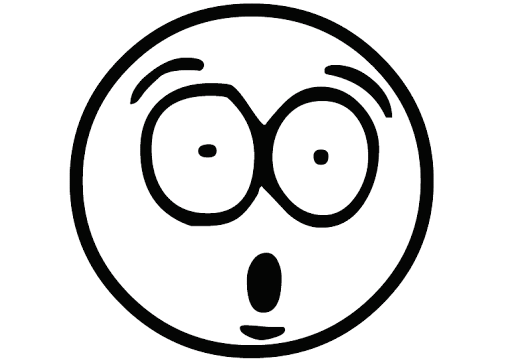 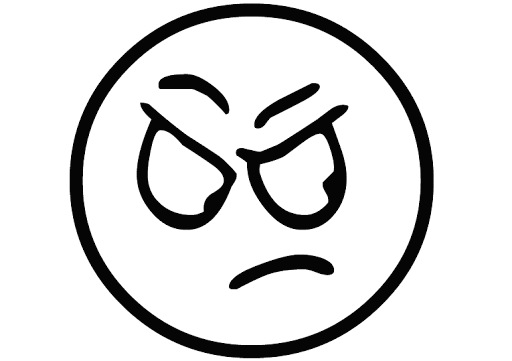 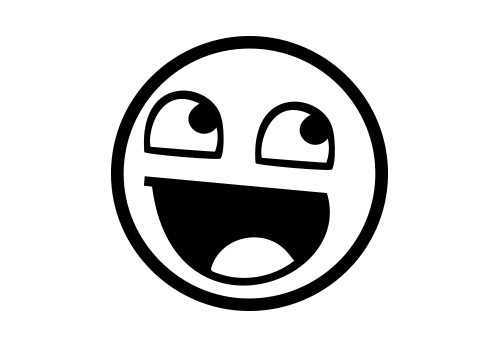 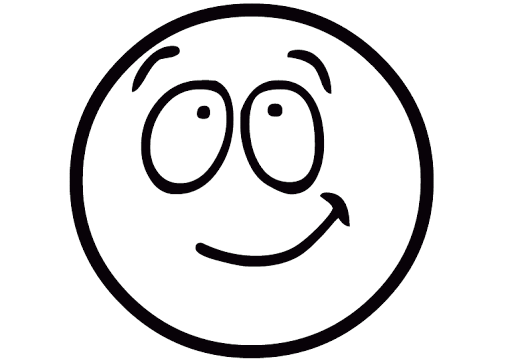 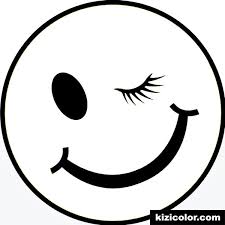 